The Graded One!!!! Act. 58  Name: _____________________________2. (UC ASSESSMENT) The diagram below shows the transfer of energy from the Sun all the way to a student using a computer. Using the table, “A Summary of Energy Types,” on the previous page, decide on the type of energy at each of eight situations. There may be more than one energy type at each place. 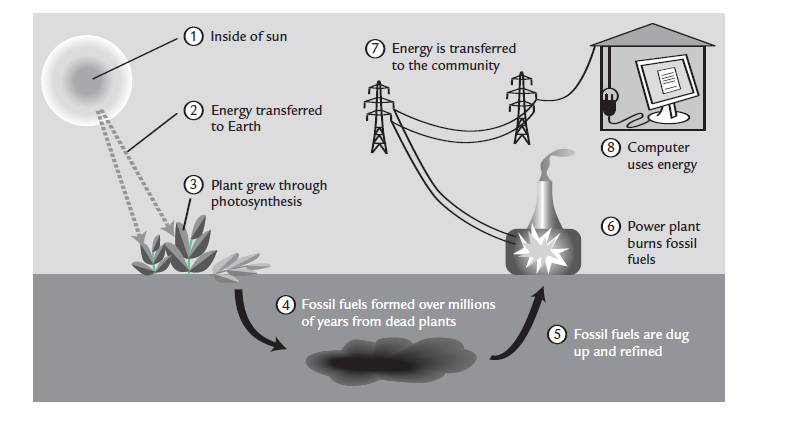 